Atletika při ZŠ Lánov  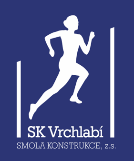    Běháš, skáčeš, házíš rád? Atletem se můžeš stát! Trénujeme 2x týdně      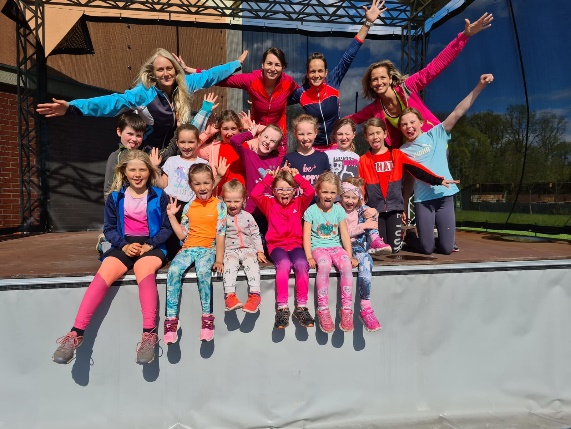  Středa a pátek 16,15-17,30 hod Hřiště u ZŠ Lánov (Prostřední Lánov 155) Vhodné pro děti 1.-5. tříd Tréninky zajišťují kvalifikovaní trenéři   z atletického oddílu     Jak se k nám přihlásit? Podat přihlášku u třídního učitele nebo v kanceláři ZŠ Lánov Zaplatit roční poplatek ( 300,-Kč / pololetí)   Kontakt trenéři:    Anita Blažejová Tel.: 603 384 760    Hana Tošovská  Tel.: 605 540 548   Pokud se chceš více věnovat atletice a chceš si i zazávodit, máš možnost   stát se členem atletického oddílu SK Vrchlabí SMOLA KONSTRUKCE.     V případě zájmu kontaktuj svého trenéra.   Více informací na: www.atletika-vrchlabi.cz 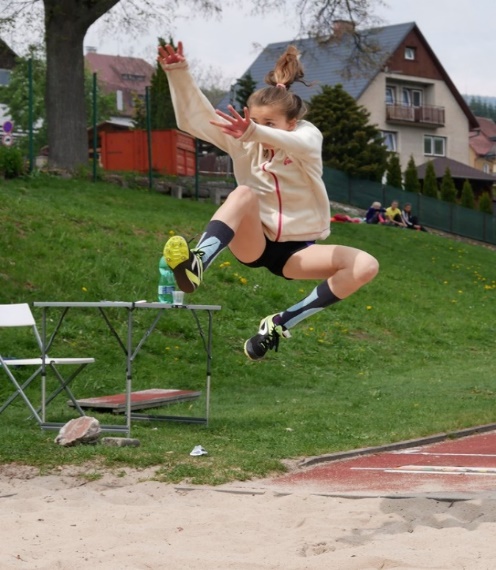 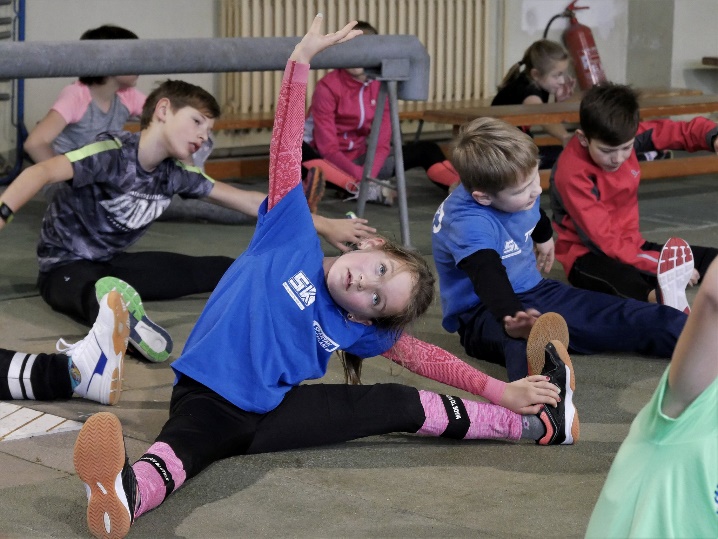 